Shahjadpur SME/Krishi Branch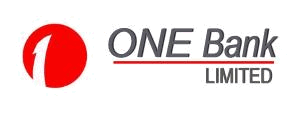 1.2.Name & particulars of employees3. Functions of the Bank: Major functions are:- A) Collection of Deposit in form of-i) Current Deposit ii) Savings Deposit iii) Special Notice Deposit iv) Fixed Deposit V) Scheme Deposit –PENSAVE.EDUSAVE,MARRYSAVE,ONE 2-3 (Double/Triple benefit)vi) School Banking etcB) Lending funds for-i)Trading ii) Manufacturing iii) Service sector V) Agriculture Vi) Small & Medium EntrepreneursVII) Loan for women entrepreneurs at concessional rateC) Payment of foreign RemittanceD)  Issuance,Payment Orders,ATM cards,4.5. Others:  A collection booth is operating at Baghabari to facilitate oil trading under the arrangement with the oil companies-Padma Oil Company Limited.,Meghna Petroleum limited & Jamuna Oil Company Limited.Name of the BankEmail IDPhotographONE Bank LimitedShahjadpur SME/kirishi Branch,SirajgonjManager.Shahjadpur@onebank.com.bdSl  No.Name of the officersDesignationPhone No./cell No.Email IDPhotograph01Md. Zahidul IslamFAVP & Manager01730353529Manager.Shahjadpur@onebank.com.bd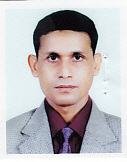 02Uttom Kumar SahaPrincipal officer & GB Head01198236381Gbhead.shahjadpur@onebank.com.bd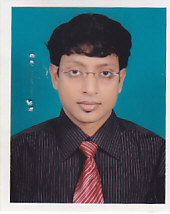 03Md. Siper HasanPrincipal Officer &Credit Incharge01716381881Manager.Shahjadpur@onebank.com.bd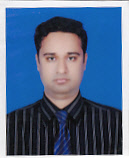 04Mohammad SalimOfficer01716122204Manager.Shahjadpur@onebank.com.bd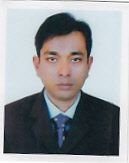 05Md. Rejaul KarimOfficer & Booth In Charge01721334455Manager.Shahjadpur@onebank.com.bd06Mamun AhmmadAsstt.Officer01553117484Manager.Shahjadpur@onebank.com.bd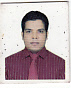 07.Debashis Kumar DasAsstt.Officer01716854671Manager.Shahjadpur@onebank.com.bd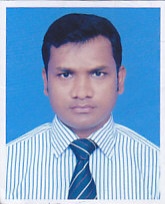 08.Mst. Nurun Nahar DibaAsstt.OfficerManager.Shahjadpur@onebank.com.bd09.Md. Almas AliAsstt.Officer01198375348Manager.Shahjadpur@onebank.com.bd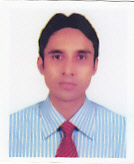 10.Md. Abdullah Al MamunAsstt.Officer01717710060Manager.Shahjadpur@onebank.com.bd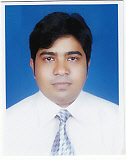 11.Md. Amirul IslamAsstt.Officer01718801977Manager.Shahjadpur@onebank.com.bd12.Md. Imtiaz IqbalAsstt.Officer01717558024Manager.Shahjadpur@onebank.com.bd13.Pinki SahaAsstt.OfficerManager.Shahjadpur@onebank.com.bd14.Saikot ChakiAsstt.Officer01720549321Manager.Shahjadpur@onebank.com.bd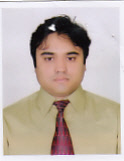 15.Hasina ParveenAsstt.OfficerManager.Shahjadpur@onebank.com.bd16.Mst. Nusrat JahanAsstt.OfficerManager.Shahjadpur@onebank.com.bdTotal Deposit as on 30.06.2013Number of AccountsLoan & advance as on 30.06.13Development activitiesSector-wise planTk. 33.69 crore3,850Tk. 7.65 crore•Distributed blankets among  cold-hit distressed people•Scholarship to be awarded to  poor and meritorious studentsAgri-sectora)To Increase  Agri-loanb) To enhance Gabadhi pushu loanSME Sectora)To extend loan to Small & Medium Entrepreneursb) To include more small Entrepreneursc)To extend loan to Women  entrepreneursSchool bankingOpening of account of students in order to encourage school bankingE- bankingi)Introduced Internet Bankingii) Mobile Banking